Savivaldybei priklausančių pastatų (statinių),  tinkamų gamybinei ar kitai ekonominei veiklai, aprašymas (Pastatas pardavimui)Kontaktinis asmuo: Jūratė Šinkūnienėtel.:  (8 458) 71638mob. tel. (8 686) 95523el. paštas j.sinkuniene@post.rokiskis.ltNuotraukos: 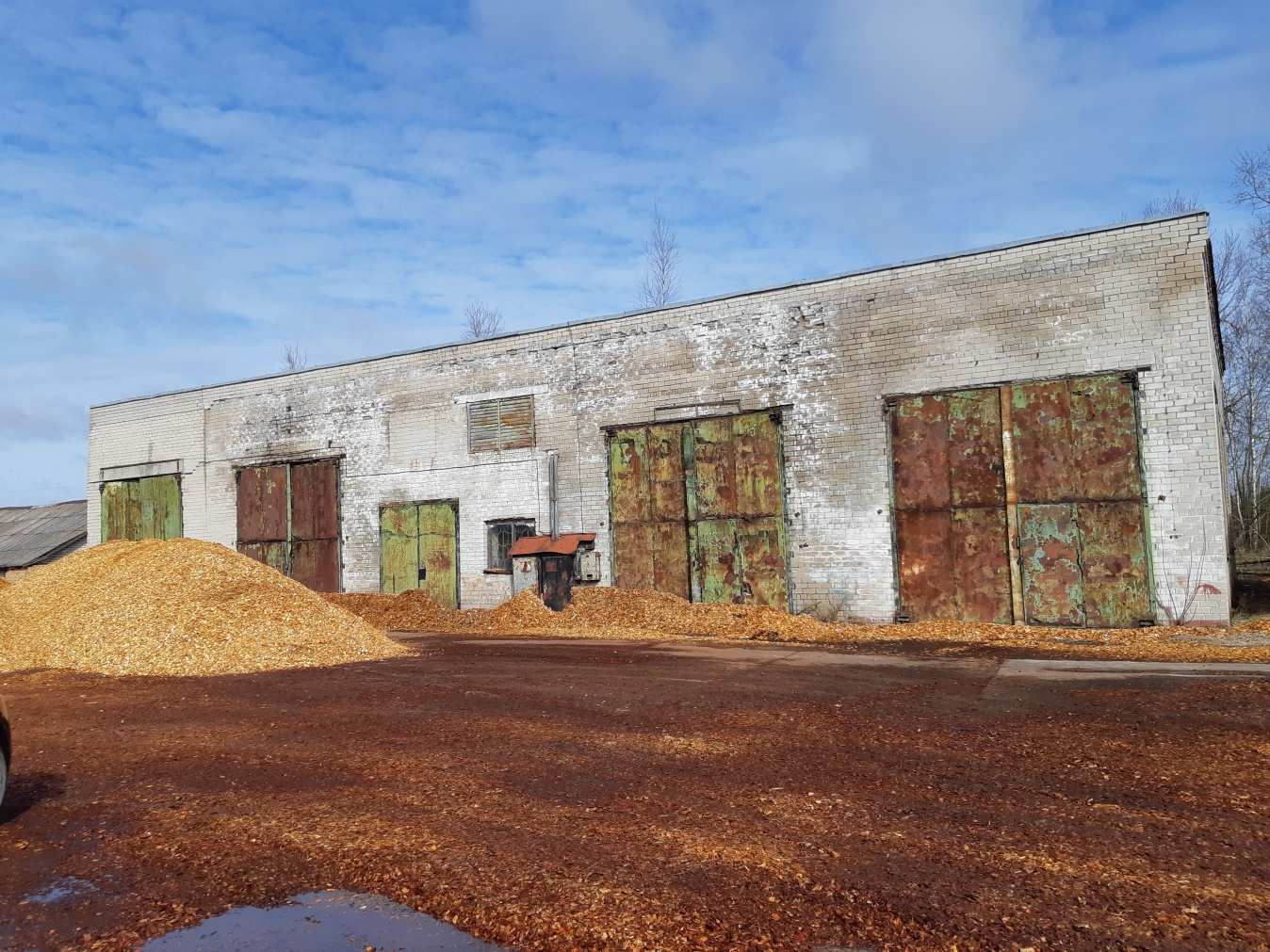 Pastato charakteristikos Pastato charakteristikos Adresas (vietovė)Dirbtuvių g. 11B, Obeliai, Rokiškio r. sav. Nuosavybės forma Rokiškio rajono savivaldybės tarybaDetalusis planas (Yra/Nėra)YraEsama pastato (statinio) paskirtis (aprašyti)GaražasPlanuojamo pastato (statinio) paskirtis pagal teritorijų planavimo dokumentus (aprašyti)PardavimuiPatalpų plotas (kv.m) 412,18Esama pastato (statinio) būklė (gera, patenkinama, bloga) PatenkinamaGretimų teritorijų režimas (aprašyti)Medienos perdirbimas, gamybaAr pastatas (statinys) eksploatuojamas? (Taip/Ne)NeSusijusi su pastatu (statiniu) susisiekimo ir inžinerinė infrastruktūraSusijusi su pastatu (statiniu) susisiekimo ir inžinerinė infrastruktūraSusisiekimo infrastruktūra (aprašyti):Magistraliniai, rajoniniai keliaiKvartaliniai keliai (gatvės)Įvažiuojama iš Dirbtuvių g., pro UAB „Raimundas“ teritorijaInžinerinė infrastruktūra (magistralinė, kvartalinė) (aprašyti):VandentiekisBuitinės ir lietaus nuotėkosElektros tinklaiGatvių apšvietimo tinklaiŠilumos tinklaiNėra